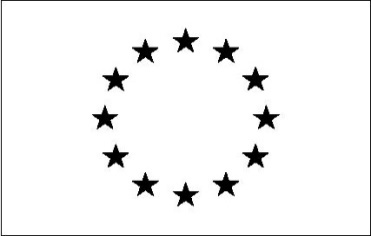 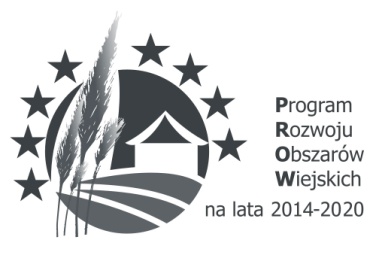 „Europejski Fundusz Rolny na rzecz Rozwoju Obszarów Wiejskich: Europa inwestująca w obszary wiejskie”ZI. 271.2.2024.ZP - 2      	                                                      Węgliniec 19.01.2023r.ODPOWIEDZI NA PYTANIA NR 1Dotyczy: „Rozbudowa istniejącej oczyszczalni ścieków w Ruszowie”Na podstawie art. 284 ust. 2 ustawy z dnia 11 września 2019r. Prawo zamówień publicznych (Dz. U. z 2023r., poz. 1605) Zamawiający informuje, iż wpłynęły zapytania do treści Specyfikacji Warunków Zamówienia. Niniejszym udzielam wyjaśnień.PYTANIE NR 1 Jaka jest właściwa rzędna zabudowy oczyszczalni ściekówODPOWIEDŹRzędna terenu przy przepompowni ścieków - 146,40 m npm,Rzędna dna zabudowy oczyszczalni :- komora rozdziału -   148,69 m npm ,- osadnik wstępny - 146,64 m npm,- złoże biologiczne I-go stopnia - 146,54 m npm,- złoże biologiczne II-go stopnia - 146,42 m npm - komora sedymentacji - -145,40 m npm .Czyli zagłębiamy  poniżej poziomu terenu jedynie zbiornik sedymentacji na - 1,0 m ppt.PYTANIE NR 2 Jaka jest rzędna punktu: 0,00 – dotyczy rysunku Nr 5.0ODPOWIEDŹRzędną poziomu 0,00 w rysunku nr 5 należy przyjąć - 146,40 m npm.PYTANIE NR 3 Proszę o podanie rzędnych studni S1 i S2 – Rysunek Nr 3.0 oraz kierunków napływu i odpływu ścieków, profile kanalizacji.ODPOWIEDŹ Rzędna studni S1 - 148,40 m npmRzędna studnia S2 - 148,60 m npmStudnie te są w zakresie dostawy oczyszczalni  ścieków . Służą do recyrkulacji osadu i ścieków .Kierunek napływu ścieków od lewej strony do prawej.  Doprowadzenie z pompowni oznaczonej na rys. PP2 ist. Odpływ poprzez studnię istniejącą SIS 